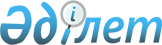 О мерах по реализации соглашений и договоренностей, достигнутых в ходе официального визита Президента Республики Казахстан в Республику Индию в декабре 1996 годаПостановление Правительства Республики Казахстан от 28 апреля 1997 г. N 675



          В целях реализации соглашений и договоренностей, достигнутых в
ходе официального визита Президента Республики Казахстан в
Республику Индию в декабре 1996 года, и обеспечения дальнейшего
развития казахстанско-индийского сотрудничества Правительство
Республики Казахстан постановляет:




          1. Утвердить план мероприятий по реализации соглашений и
договоренностей, достигнутых в ходе официального визита Президента
Республики Казахстан Н.А. Назарбаева в Республику Индию в декабре
1996 года (прилагается).




          2. Министерствам, государственным комитетам, иным центральным и
местным исполнительным органам Республики Казахстан принять
конкретные меры по выполнению поручений, предусмотренных планом
мероприятий.




          3. Министерству иностранных дел Республики Казахстан не реже
одного раза в полугодие информировать Правительство Республики
Казахстан о ходе выполнения настоящего постановления.





     Премьер-Министр
   Республики Казахстан

                                        Утвержден



                               постановлением Правительства
                                   Республики Казахстан
                                от 28 апреля 1997 г. N 675



                                План








            мероприятий по реализации соглашений и договоренностей,




         достигнутых в ходе официального визита Президента
               Республики Казахстан Н.А. Назарбаева в
                Республику Индию в декабре 1996 года

ДДДДДДДДДДДДДДДДДДДДДДДДДДДДДДДДДДДДДДДДДДДДДДДДДДДДДДДДДДДДДДДДДДДДД
 N і     Мероприятие     і  Содержание і   Срок     іОтветственные за
п/пі                     і             і исполнения і    исполнение
ДДДДДДДДДДДДДДДДДДДДДДДДДДДДДДДДДДДДДДДДДДДДДДДДДДДДДДДДДДДДДДДДДДДДД
 1 і         2           і      3      і      4     і       5
ДДДДДДДДДДДДДДДДДДДДДДДДДДДДДДДДДДДДДДДДДДДДДДДДДДДДДДДДДДДДДДДДДДДДД
I. Проработать следующие двусторонние документы:

1  Меморандум о          Проведение     II полугодие Минобороны
   сотрудничестве между  переговоров    1997 года
   Министерством обороны экспертов
   Республики Казахстан и
   Министерством обороны
   Республики Индии

2  Соглашение между      Проведение     II полугодие Минобразования и
   Правительством        переговоров    1997 года    культуры,
   Республики Казахстан  экспертов                   Миннауки-Академия
   и Правительством                                  наук
   Республики Индии о
   признании и
   эквивалентности
   документов об
   образовании, научных
   званиях, ученых
   степенях

3  Соглашение между      То же         _"_           Миннауки-Академия
   Правительством                                    наук,
   Республики Казахстан                              Минобразования и
   и Правительством                                  культуры
   Республики Индии о
   сотрудничестве в
   области подготовки и
   аттестации научных и
   научно-педагогических
   кадров высшей
   квалификации

II. Разработать проекты следующих документов для передачи
индийской стороне:

4  Договор между         Проведение     II полугодие Генпрокуратура
   Республикой Казахстан переговоров    1997 года    (по
   и Республикой Индией  экспертов                   согласованию),
   о взаимной выдаче лиц,                            ГСК (по
   находящихся на их                                 согласованию),
   территории для                                    МВД, Минюст, МИД
   привлечения их к
   уголовной
   ответственности или
   приведения в
   исполнение приговора,
   вступившего в
   законную силу

5  Договор между         То же         _"_           Генпрокуратура
   Республикой Казахстан                             (по
   и Республикой Индией                              согласованию),
   о передаче осужденных                             ГСК (по
   для отбывания                                     согласованию),
   наказания                                         МВД, Минюст, МИД

III. Разное:

6  Оказывать содействие  Проведение     постоянно    Минэкономторг,
   индийским компаниям   переговоров,                Минсельхоз,
   в создании совместных встреч,                     Минздрав
   предприятий в области взаимные
   легкой                обмены
   промышленности,       экспертами
   переработки
   сельскохозяйственной
   продукции,
   фармакологии, малого
   и среднего бизнеса

7  Определить            Проработка с   II квартал   Минэнерго и
   возможность           индийской      1997 года    природных
   установления          стороной                    ресурсов
   сотрудничества в
   области разведки,
   добычи и переработки
   углеводородного сырья,
   модернизации
   инфраструктуры
   существующих
   производств

8  Разработать программы Согласование  _"_           Миннауки-Академия
   совместных            с индийской                 наук
   исследований в        стороной
   области науки,
   обмена специалистами,
   ноу-хау

9  Провести Дни культуры Согласование   II полугодие Минкультуры и
   Казахстана в Индии и  сроков,        1997 года -  образования,
   Индии в Казахстане    решение        I полугодие  МИД
                         организацион-  1998 года
                         ных вопросов
                         с индийской
                         стороной
      
      


					© 2012. РГП на ПХВ «Институт законодательства и правовой информации Республики Казахстан» Министерства юстиции Республики Казахстан
				